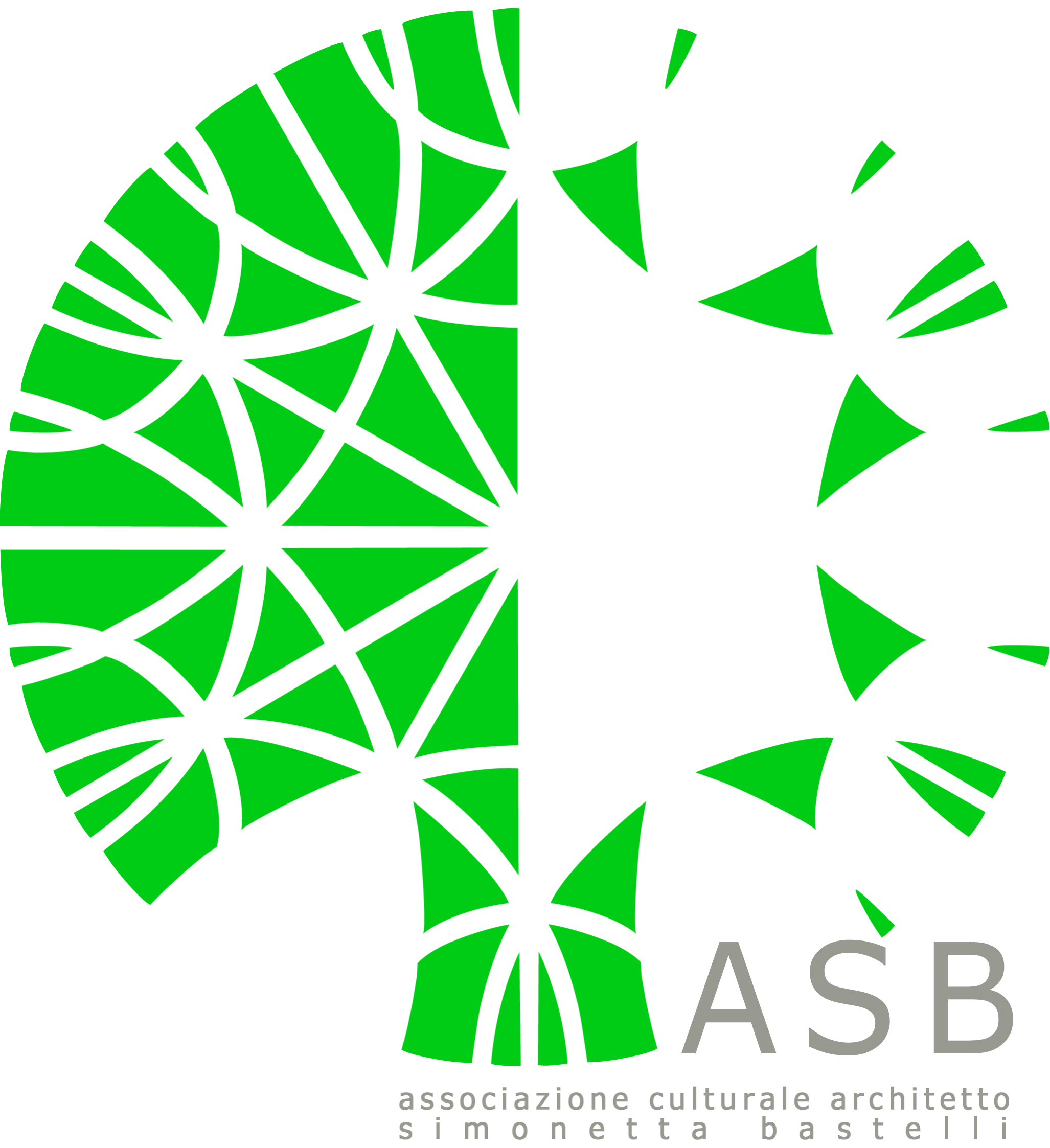 SCHEDA DI ISCRIZIONEda compilare ed inviare per posta elettronica dopo aver effettuato il versamento della quota tramite bonifico bancario: IBAN - IT 82 G 02008 05022 000102484316 socio ordinario (quota € 50,00)socio ordinario giovani e studenti (quota € 25,00)socio sostenitore (quota libera superiore a quella dei soci ordinari)Nome  __________________________ Cognome ____________________Nata/o a ________________il ______________C.F.___________________ Residente a ___________________________________CAP____________ In Via/Piazza __________________________________________________Telefono ___________________ Telefono personale___________________E-mail:________________________________________________________ Titolo di studio: _________________________________________________